Publicado en  el 11/01/2017 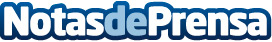 Cataluña bate un récord a nivel histórico gracias a la donación de órganos que ha permitido realizar en 2016, un total de 1.015 trasplantes La sociedad catalana ha vuelto a demostrar su solidaridad frente a la donación, hecho que ha conseguido este gran éxito tanto cuantitativo como cualitativo Datos de contacto:Nota de prensa publicada en: https://www.notasdeprensa.es/cataluna-bate-un-record-a-nivel-historico_1 Categorias: Internacional Medicina Sociedad Cataluña Solidaridad y cooperación http://www.notasdeprensa.es